Social Studies 10							Name: ____________________Creating your ePortfolio on WeeblyLog In & Create SiteType in the address bar of your browser (internet explorer/chrome): students.weebly.com Type your username and password in, and click “Log in.” I have access to your usernames and passwords through my Weebly account, so if you lose yours or forget it, just ask me!Click on the orange button that says “Create a Site”Type in the title of your new site (e.g. (your name)’s ePortfolio)Create PagesOn the blue bar along the top, click on “Pages”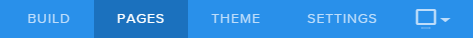 On the left hand side, beside “Pages” click the “+” to add a new page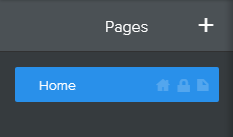 Select “Standard Page”Title this page “Collective Identity” Click “Save”Complete the same process to add pages with the following titles: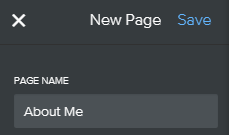 Social ResponsibilityConfederationGeographyDisparities in PowerDevelopment of BCBuilding Your PagesOn the blue bar along the top, click on “Build”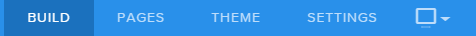 You can build your pages by dragging items from the left (e.g. “Title” or “Text” to your pages.Add a “Title” to your page by dragging it over, and typing “Canadian Identity”Next, drag “Text” over, and add in the learning outcomes that you have demonstrated by completing the Canadian Stereotypes/Identity Project.Next, you will want to add your actual project here as a piece of evidence.  To do this, scroll down on the left until you find “Document” under the Media heading.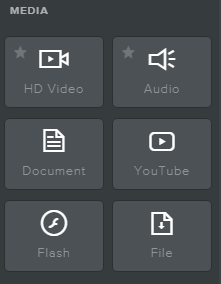 Drag “Document” over to your page.  Click to upload your PowerPoint or word document.You should also add it as a downloadable file.  Find “File” and drag it over to your page.Click on it to upload your PowerPoint/document, and for the file name, write “Canadian Stereotype Project”